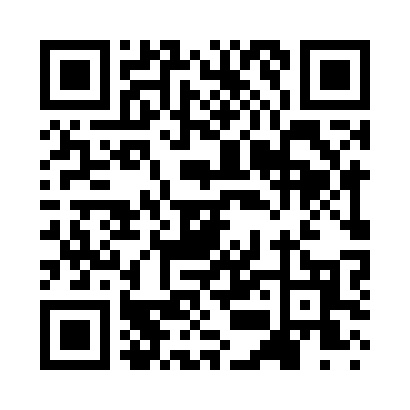 Prayer times for Buffalo Mills, Pennsylvania, USAMon 1 Jul 2024 - Wed 31 Jul 2024High Latitude Method: Angle Based RulePrayer Calculation Method: Islamic Society of North AmericaAsar Calculation Method: ShafiPrayer times provided by https://www.salahtimes.comDateDayFajrSunriseDhuhrAsrMaghribIsha1Mon4:135:501:195:178:4710:242Tue4:145:511:195:178:4710:233Wed4:155:511:195:178:4710:234Thu4:155:521:195:178:4610:225Fri4:165:521:195:178:4610:226Sat4:175:531:195:178:4610:217Sun4:185:531:205:178:4610:218Mon4:195:541:205:188:4510:209Tue4:205:551:205:188:4510:2010Wed4:215:551:205:188:4410:1911Thu4:225:561:205:188:4410:1812Fri4:235:571:205:188:4410:1713Sat4:245:581:205:188:4310:1714Sun4:255:581:215:188:4210:1615Mon4:265:591:215:188:4210:1516Tue4:276:001:215:178:4110:1417Wed4:286:011:215:178:4110:1318Thu4:296:011:215:178:4010:1219Fri4:306:021:215:178:3910:1120Sat4:326:031:215:178:3910:1021Sun4:336:041:215:178:3810:0922Mon4:346:051:215:178:3710:0823Tue4:356:061:215:178:3610:0624Wed4:366:071:215:168:3510:0525Thu4:386:071:215:168:3410:0426Fri4:396:081:215:168:3410:0327Sat4:406:091:215:168:3310:0128Sun4:416:101:215:158:3210:0029Mon4:436:111:215:158:319:5930Tue4:446:121:215:158:309:5731Wed4:456:131:215:158:299:56